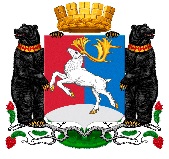 Камчатский крайАдминистрация городского округа «поселок Палана»ПОСТАНОВЛЕНИЕ                    № В  соответствии с Федеральным законом от 29.12.2012 № 273 - ФЗ «Об образовании в Российской Федерации», постановлением Правительства Камчатского края от 25.12.2020 № 525-П «О внесении изменения в приложение к постановлению Правительства Камчатского края от 25.10.2016 № 416-П «Об установлении максимального размера платы, взимаемой с родителей (законных представителей) за присмотр и уход за детьми в государственных и муниципальных образовательных организациях в Камчатском крае, реализующих образовательную программу дошкольного образования», в целях упорядочения родительской платы за присмотр и уход за детьми в  дошкольных образовательных учреждениях на территории городского округа «посёлок Палана»,П О С Т А Н О В Л Я Ю:1. Установить с 1 января 2021 года в муниципальных дошкольных образовательных учреждениях городского округа «поселок Палана», реализующих образовательную программу дошкольного образования, размер родительской платы за присмотр и уход за детьми в размере 198,66 (сто девяносто восемь рублей) 66 копеек в день.2.  Признать утратившим силу постановление Администрации городского округа «поселок Палана» от 11.12.2018 № 191 «Об установлении размера родительской платы в день за присмотр и уход за детьми в муниципальных дошкольных образовательных учреждениях городского округа «поселок Палана», реализующих образовательную программу дошкольного образования».               3. Настоящее постановление вступает в силу со дня его обнародования.              4. Контроль    исполнения настоящего постановления   возложить на начальника отдела образования, социальной защиты, культуры и спорта Администрации городского округа «поселок Палана». Глава городского округа «поселок Палана»                                                      О.П. Мохирева Об установлении размера родительской платы в день за присмотр и уход  за  детьми в муниципальных дошкольных образовательных учреждениях городского округа «поселок Палана», реализующих образовательную программу дошкольного   образования